Publicado en Madrid el 20/09/2019 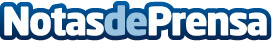 Llega a Madrid "Magnolia Amplify 006: Licencia para innovar"¿Qué tienen en común empresas tan diferentes como Air Europa, Prosegur, Applus, InTrend (Grupo MaxMara) y TUI? Más de 300 profesionales del Marketing Digital, eCommerce, web, MarTech y Transformación Digital se darán cita en  Magnolia Amplify 006: Licencia para innovar el 3 de octubre en el Auditorio Mutua Madrileña Madrid, para descubrir qué tienen en común todas estas empresasDatos de contacto:Patricia Ramos649381229Nota de prensa publicada en: https://www.notasdeprensa.es/llega-a-madrid-magnolia-amplify-006-licencia Categorias: Nacional Marketing Madrid Turismo Emprendedores Eventos E-Commerce Digital http://www.notasdeprensa.es